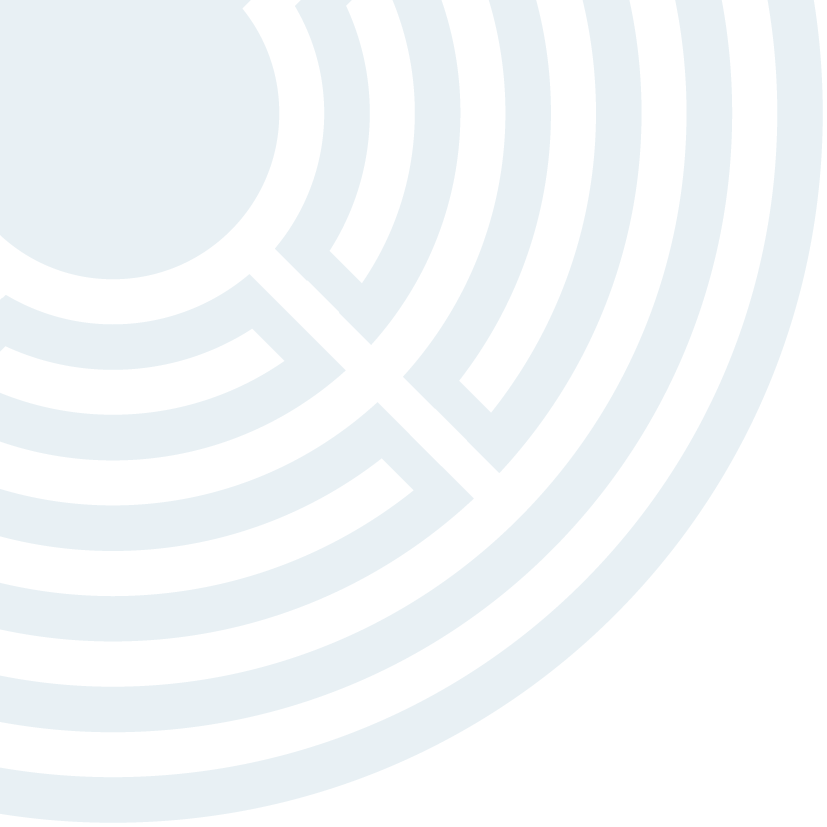 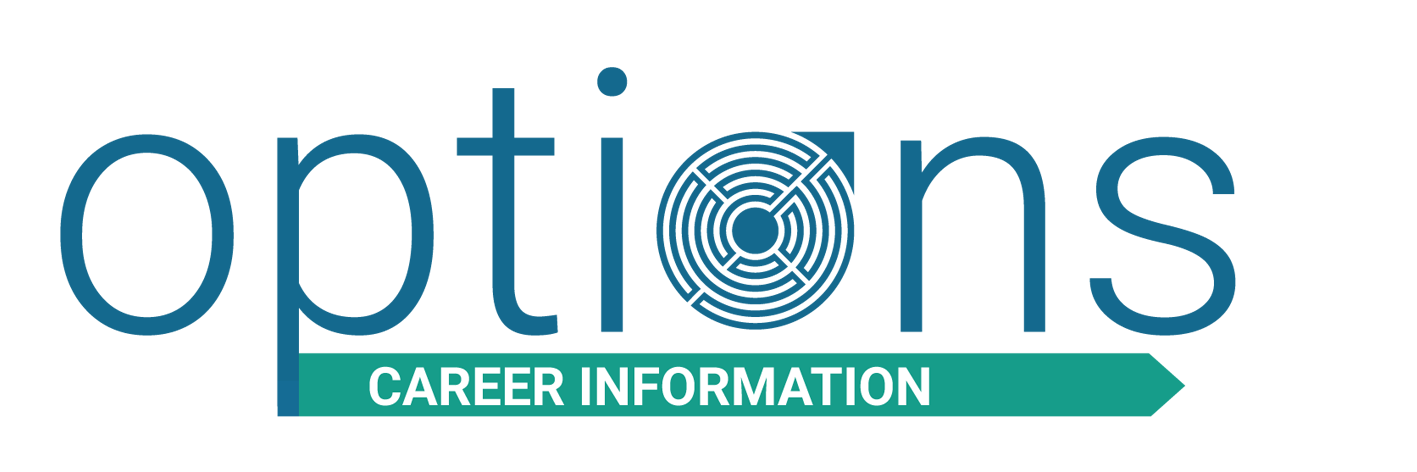 Options Career Information BulletinEdition 129/01/0019 to 11/02/2019Table of ContentsApprenticeships and Traineeships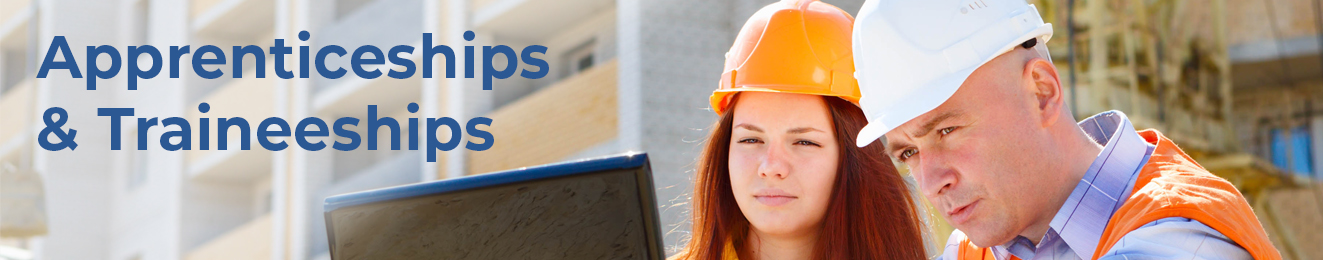 Australian apprenticeship and traineeship – what are they?Australian apprenticeships are simply referred to as apprenticeships or traineeships and offer opportunities for people to train, study and earn income at a variety of qualification levels, in a huge range of occupations including the traditional trades. An Australian apprenticeship combines structured training (e.g. through TAFE or another Registered Training Organisation) with practical on-the-job training with an employer. As an apprentice or trainee, you enter a training contract with your employer. You are paid for your work and when you complete your training you receive a nationally accredited qualification.Apprenticeships are required for skilled trade areas such as electrical, plumbing, carpentry, cabinet-making, automotive, hairdressing, etc. Traineeships are undertaken in vocational areas such as office administration, information technology, tourism, hospitality, beauty therapy, etc. Traineeships can take from one to three years to complete, while apprenticeships can take up to four years to complete.Apprenticeships and traineeships can be full-time, part-time or school-based. A school-based apprenticeship or traineeship allows you to start your training while you are still at school. It will contribute credit towards your Queensland Certificate of Education. You can find out about school-based apprenticeships and traineeships on the Apprenticeships Info website.There are over 500 jobs that offer Australian apprenticeships in over 30 different industries. Read about the different types of apprenticeships and traineeships that are available in Queensland on the Queensland Training Information Service website.Pathways to Australian Apprenticeships and TraineeshipsIf you are interested in an Australian apprenticeship or traineeship and don’t know where to start, the Australian Apprenticeships Pathways is a useful website to visit.  It contains information for people considering career options, employers looking at recruitment and those providing support and advice. The Australian Apprenticeships Pathways website is an Australia wide information hub for:Students providing tools and resources to assist students researching apprenticeship and traineeship career pathwaysJob Hunters seeking apprenticeship and traineeship ideas and information as well as job hunting tipsEmployers including apprenticeships and traineeships job and training descriptions, as well as information on support servicesIndustry Insiders providing tools and resources for people delivering apprenticeship and traineeship services and adviceOther useful information includes:Work Type Explorer which helps you discover occupations and career information relevant to the work types that interest you.  Students can discover industries and occupations based on:Seven kinds of work environments including:Analytic and ScientificCreative and ArtisticHelping and AdvisingPractical and ManualNature and RecreationOrganising and ClericalPersuading and ServiceCareer Interest Explorer allows you to think about your interests and answer work type related questions to test the strength of your interest by taking 5-10 minutes to respond to statements.  Both search options take you to occupation or industry-based career information related to each work type.Job Hunting for Australian Apprenticeships is packed with helpful information including:Job Hunting tipsAdult Apprentice Job HuntingWages & Financial Support InformationPre-apprenticeshipsService Provider SearchJob Search Sites and ServicesPost Recruitment InformationAustralian Defence Force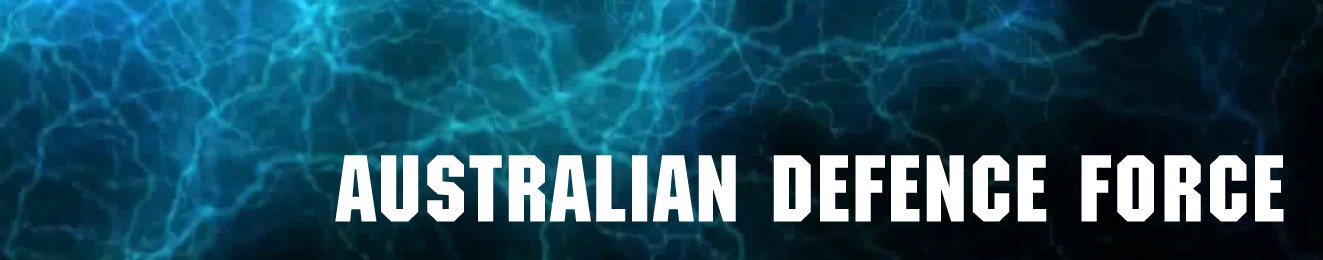 Australian Defence Force (ADF) GAP YearWant a gap year with a difference? Consider joining the Australian Defence Force (Army, Navy or Air Force) for a year. This is an excellent way of trying out a Defence job and to gain a real insight into a career in the services. The ADF Gap Year program applications for 2020 will open in March 2019. You can register your interest in the program on the ADF Gap Year website to receive updates.Australian Defence Force (ADF) Work ExperienceThinking of applying for the ADF when you finish school? As joining the ADF is a lifestyle decision not just an occupational decision, you need to explore this career option thoroughly. One way to do this is through work experience. Visit the Defence Work Experience Program website to look for work experience options in Queensland. Applications are available on the site. You should discuss your interest in an ADF work experience program with your school Guidance Counsellor/Officer before applying.Australian Defence Force Information SessionsStay informed about important upcoming Queensland and National ADF events and information sessions by visiting the ADF Defence Jobs. Further information about these events and Army Reserve Information Sessions can be accessed on the ADF Facebook site. Defence Jobs websiteThe Defence Jobs website is your first port of call for information about jobs with the Australian Army, Navy and Air Force. You can use the site to answer the following questions:Can I join the ADF? You can check out specific information regarding eligibility requirements including:Quick Eligibility CheckYour CommitmentCitizenshipAge and GenderHealth and FitnessBehaviour and AppearanceWhat jobs can women apply for in the Australian Defence Force (ADF)? Across every one of the ADF’s 200+ roles, there are excellent career opportunities for women. Further information is available regarding:Equal opportunities and career equalityLifestyle and flexibilitySupport for Family NeedsHealth and FitnessWhat Defence jobs would suit me? Explore the Jobs section of the ADF website to find an ADF job that you would enjoy. You can search by category or by job. How can I experience what it’s like before I join? There are several resources on the website that can increase your understanding of life in the Defence Forces. For example:Discover what Life in the ADF is like by exploring their website which provides information on jobs, lifestyle and benefits, joining the ADF and information for studentsJoin the Australian Defence Force Cadets, where you will develop leadership, team building and survival skillsExplore the Training opportunities available in the ADF, including Sailor Training and Officer Training in the Navy, Solider and Officer Training in the Army, Airman/Airwoman Training and Officer Training in the Air force and ReservesConsider Defence Force Work Experience, which provides a unique experience into the wide variety of careers available in the ADFVisit Submariners to experience working and living under waterDiscover ADFA by taking an interactive journey inside the Australian Defence Force AcademyCheck out Your Future is Up? for Air Force experiencesConnect with the ADF on Facebook, YouTube, Twitter, Instagram and LinkedIn for current activitiesCareer Exploration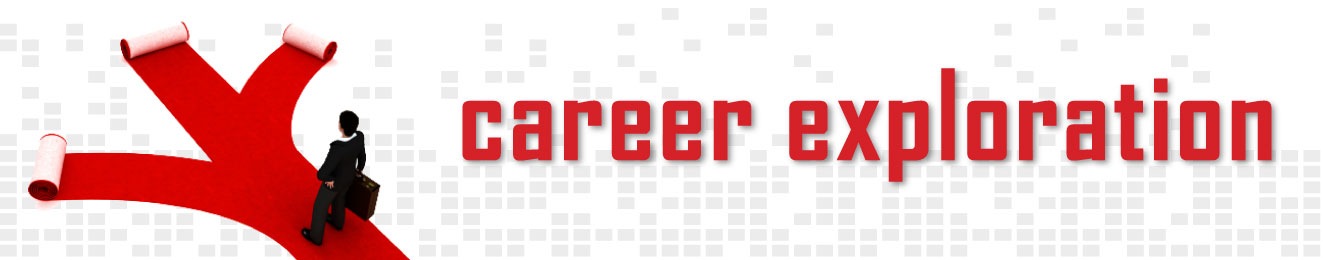 Looking for a place to start investigating your career options?Before you start, know that:Career exploration can give you a sense of control about your future! When you first get started, remember that you are only exploring jobs for your first step in life, not necessarily for your whole life. The future world of work will continue to present exciting opportunities over time, which will lead to future jobs and careers, possibly ones that haven’t been invented yet.Remember, there is not one ‘ideal’ job for you. There may be several jobs that will build on your skills, knowledge and experience and will give you the things you want from a job (e.g. enjoyment, challenge, good income, working in a team, prestige, management opportunities, work/life balance, variety, skill development, self-employment, respect, travel or a combination of all of these).Where to start:Make a list of the jobs you have already considered. The list can include your dream job (i.e. a job you would love to have but are unsure what you need to do to get it)Talk with five people who know you well (include a parent/guardian and a teacher). Ask them what jobs they think you would like and why. Some of their suggestions will be worth investigating further, so add them to your job list.Think about your favourite subjects at school. Use the Career Bullseyes to find jobs related to these subjects. Select the jobs you find interesting and add them to your job list.Do a careers questionnaire. There are many career questionnaires that can help you learn more about yourself and the jobs you might like. Choose one of the following: Job Outlook – Career quizmyfuture (Sign up when entering this free site for the first time)Career QuestFor future reference:Add to your job list, any jobs you found interesting based on the questionnaire you did. You probably have 10 or more jobs on your list by now. The next step is to research these jobs and end up with three or four you like the most. The following websites will help you. Delete any jobs from your list that don’t meet your interests or expectations.Job Outlookmyfuture (Log in and go to Occupations)The Good Universities Guide – Careers Guide (click on the relevant industry area to find the job)The Good Careers Guide e-book (you will have to register for this site so use your school email address. Once you are registered you will find the quiz under the Start your career journey tab)You now have a list of jobs, aligned to your interests and expectations worth exploring further. What things can you do next?consider speaking with people already in the jobs;doing a work observation (i.e. following a person in the job for a couple of days)seeking work experience in the jobs you’ve identifiedspeak to your school Guidance Counsellor/Officer who can help you organise these activities and opportunitiesCompetitions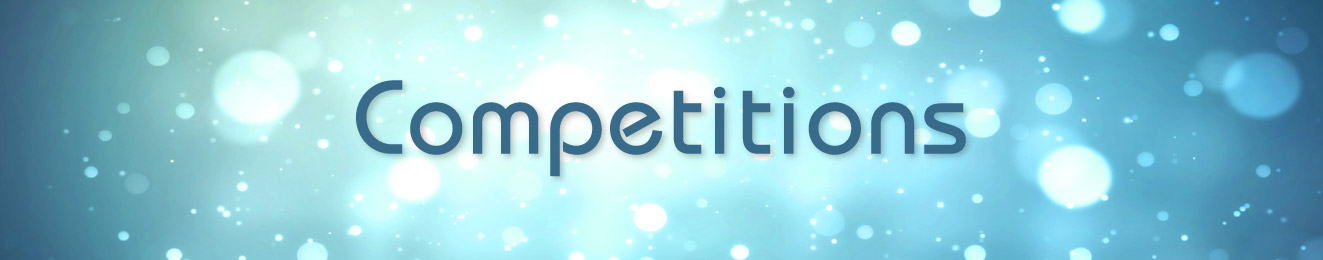 Upcoming CompetitionsPlease visit the competition website for information regarding eligibility requirements, registration dates/information, costs and other relevant information.Employment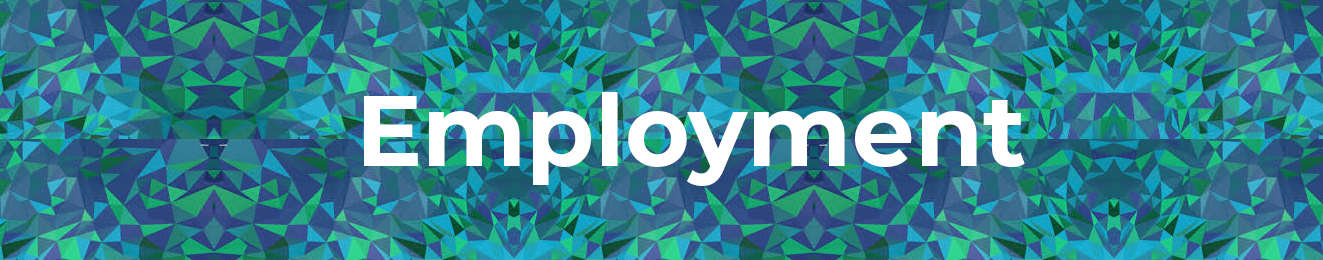 Skill Shortages in QueenslandSomething to consider when exploring future jobs, is employment prospects (i.e. what are your chances of getting a job when you finish your education or training program). One step in this process is to explore the current skill shortage areas in Queensland.Skill shortages occur when employers can’t fill, or have difficulty filling, vacancies. The latest Queensland skill shortage information (for 2018) from the Australian Government Department of Jobs and Small Business includes the following jobs:For other skill shortage information, visit:Australia-wide occupational and trade skill shortagesThe jobs in demand in 2030According to The Future of Work – Setting kids up for success in the future job market report published in November 2016, the 2030 jobs will be:High tech jobs - Know-how and specialists, from designing the next drone to teaching, e.g. electrical engineer, primary school teacher.High touch jobs - Do and deliver, from house renovations to creatively pursuing a passion, e.g. plumbers, personal assistant, photographer.High care jobs - Personal and emotionally engaged, from looking after young people to taking care of the household, e.g. childcare worker, fitness instructor.“Two core skill types are needed for the future job market, hard (specialist knowledge) and working with people skills.  Young people are required to know how to program and interface with technology, but they also need to know how to communicate, collaborate and think critically for success”.Read the report to learn more about the future of work. The report has case studies and infographics to explain the concepts presented.What are job clusters?The Foundation for Young Australians (FYA) researched 1,000 occupations and found there were seven large job clusters based on similar skills wanted by employers. These clusters are:The Artisans (builders and maintainers)The Generators (sellers and servers)The Coordinators (balance the books and do repetitive tasks)The Informers (teach and provide information)The Designers (use expertise to construct or engineer things)The Carers (improve the wellbeing of others)The Technologists (understand and manipulate digital technology).How is it relevant for job identification?The skills you get from working in one job could, on average, be transferred to 13 other jobs. Consequently, it is important to recognise the skills you have and understand their transferability.With seven new job clusters, you could choose a cluster based on your strengths and interests rather than on one dream job.You could get a ‘foot-in-the-door’ to a job cluster through an entry level job in the cluster and progress from there to other jobs that you find rewarding.Some job clusters have stronger prospects than others. It would be wise to consider clusters with strong prospects and jobs that are most likely to grow.You could develop a portfolio of skills that will give you a broad range of options within the type of work you want to do in the future. This could future proof your employment.Read FYA’s full report, The New Work Mindset, to see examples of jobs within job clusters and the transferable skills they share. The FYA has developed a fun quiz to identify a job cluster for you based on how you respond to the quiz. If nothing else, it will help you understand the job cluster concept. After you complete the quiz, read ‘What the blazes should I study so I can get a job in the future?’ for more about job clusters.Financial Assistance and Scholarships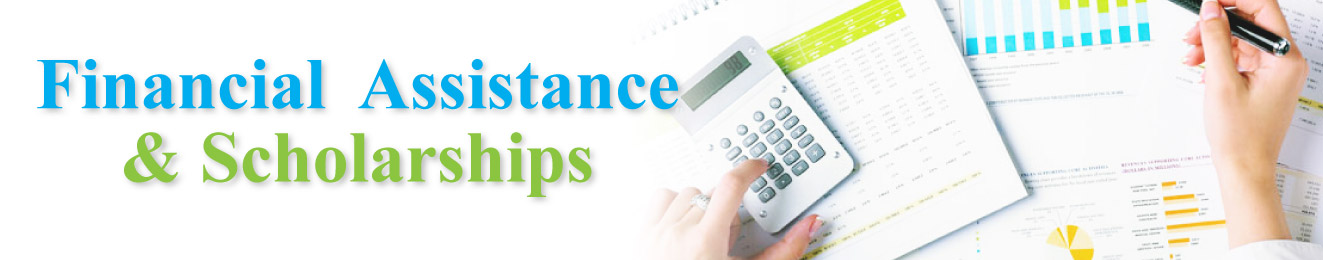 Australian National University (ANU) Tuckwell ScholarshipANU offers a unique Tuckwell Scholarship which allows you to study a single or double undergraduate program, including honours and vertical degrees (degrees that combine undergraduate and graduate study, across a range of disciplines, completed in a reduced time-frame), in any discipline offered at ANU for up to five years. Key dates for the Tuckwell Scholarship for 2019 - 2020 are now available on ANU’s website. The opening date of 4 March 2019 and close on 28 March 2019.  Find out how to apply and key dates on their website. Subscribe to ANU’s Tuckwell Scholarship Mailing List to receive updates on Tuckwell Roadshow dates and venues for 2019 as soon as they become available.Managing your moneyThe Australian Securities and Investment Commission has developed the MoneySmart Rookie website to help under 25 year olds make smart financial decisions. The resources on the site include videos, interactive website resources and community education guides. The topics covered are Credit and debt, Getting a car, First job, Moving out of home, Mobile phone plans and deals, Online transactions and Studying.Thousands of scholarships on offer each year in Queensland?Universities, TAFE Queensland, private education providers, the Commonwealth and Queensland governments, some professional associations and industry groups offer scholarships. Common categories include:Sporting scholarshipsEquity scholarships for low income students, students with disability, women and Aboriginal and Torres Strait IslandersScholarships for specific fields of studyFinancial hardship scholarshipsCampus scholarshipsInternational student scholarshipsAcademic scholarships.A scholarship can help with course fees, textbooks, accommodation costs, transport and living expenses. No matter what your further education and training goals, it’s worth finding out what’s available. You can get scholarship information from:Scholarship pages on University, TAFE Queensland and other education institute websites by clicking on their search tab and type in ScholarshipsStudy Assist websiteThe Good Universities GuideYour school Guidance Officer/Counsellor.Scholarship information is generally available on University websites from Term 2 each year. However, Bond University and QUT have annual scholarship rounds. For more information from these universities, access:Bond University annual scholarship round from 1 April to 31 JulyQUT annual scholarship round submissions prior to 30 September. QUT do have some scholarships which are offered throughout the year. Visit their website for more information. Gap Year Program News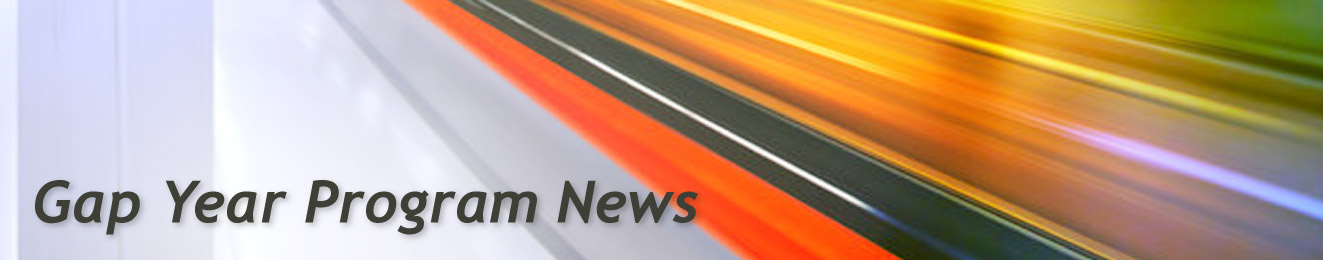 Gap Year Program updatesApplications for the Letz Live UK Gap Year Program in 2019/20 will close on 8 March 2019. It is suggested that you register your interest early. For more information visit their website regarding inclusions, eligibility, costs and submit an enquirySouthern Cross Cultural Exchange will hold an information session from 7 – 9 pm on 26 February 2019 at Motel on Gregory, 89-95 Gregory Terrace, Brisbane. Visit their website to view upcoming information sessions throughout 2019 and to register for this event.Student Exchange Australia and New Zealand will hold an information session in Brisbane from 7.00pm on Wednesday 6 February 2019 at Brisbane Square Library, Community Meeting Room, 266 George Street. Visit their website to view upcoming sessions throughout 2019 and view their On Demand presentation or attend one of their Live Online Information SessionsWorld Education Program (WEP) will hold an information evening from 7 – 8.30 pm on 13 February 2019 at the Fulton Trotter Lounge, 129 Leichhardt Street, Spring Hill. Please register to attend.World Education Program (WEP) will hold an information evening on the Sunshine Coast from 7 – 8.30 pm on 14 March 2019 at the Lake Kawana Community Centre, 114 Sportsman’s Parade, Bokarina. Please register to attend.Looking at taking a Gap Year?Are you thinking of taking a break from study after Year 12? This time off study, has become known as a ‘Gap Year’. You might decide to take a gap year to:Have a rest from studyWork to earn money for further study, buy a car, travel, etc.Take time to explore your career optionsConcentrate on an activity (e.g. sport, music, art).Just as there are many reasons for taking a gap year, there are many things you can do during a gap year:TravellingWorking overseas or in AustraliaDoing a traineeship or a short courseGoing on an overseas exchangeVolunteering overseas or in AustraliaDoing work experience to check out a possible future job.Some students organise these activities themselves while others use the services of a gap year organisation. Whichever way you go about it, it is important to start your planning early (Year 11 is a good time to start). The following are some of the gap year organisations.African Conservation Experience http://www.conservationafrica.net/AFS Intercultural Programs Australia http://www.afs.org.au/Antipodeans Abroad http://www.antipodeans.com.au/Australian Defence Force Gap Year http://www.defencejobs.gov.au/education/GapYear/Camp America http://campamerica.com.au/Global Vision International http://www.gviaustralia.com.au/volunteer-options/under-18/Green Army http://www.environment.gov.au/land/green-armyInterExchange http://www.interexchange.org/International Exchange Programs http://www.iep.com.au/Lattitude Global Volunteering http://www.lattitude.org.au/Letz Live http://www.letzlive.org/Student Flights https://www.studentflights.com.au/gap-yearProjects Abroad http://www.projects-abroad.com.au/Rotary Youth Exchange http://www.ryea.org.au/EA Ski and Snowboard Training http://www.easkiandsnowboard.com/Student Exchange Australia and New Zealand http://studentexchange.org.au/Southern Cross Cultural Exchange http://www.scce.com.au/Volunteering Queensland http://www.volunteeringqld.org.au/web/World Education Program Student Exchange http://wep.org.au/info/Young Endeavour https://www.youngendeavour.gov.au/Always thoroughly investigate any gap year organisation you are considering. Get your parents involved in this process.Holiday programs and short courses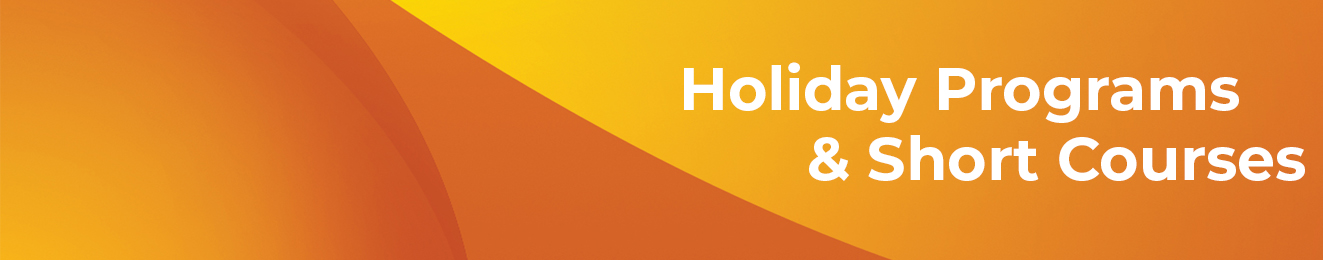 FEAST in 2019Interested in agriculture, animals, vet science, food or the environment? Consider attending FEAST (Future Experiences in Agriculture, Science and Technology). FEAST is a five-day program for students in Years 10 – 12 (preference is given to Year 11s and 12s if places are limited). In 2019, FEAST will be held from 30 June to 4 July, 2019 (during the school holidays). You can register your interest in attending FEAST on the website.Indigenous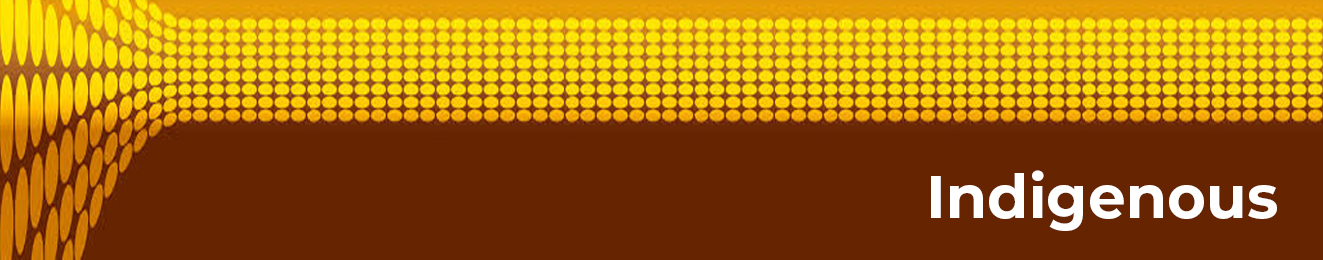 Australian Government - Indigenous CareersThe Indigenous Careers website connects Aboriginal and Torres Strait Islander people with Australian Government Jobs. Their website contains a range of useful information and links including:Current vacanciesAdvice for job seekersEmployment programsQueensland Government – Aboriginal and Torres Strait Islander Careers and TrainingVisit the Queensland Government Aboriginal and Torres Strait Islander website to see how you can make a difference to the lives of Aboriginal and Torres Strait Islanders in Queensland. You can access information relating to:Education and TrainingQueensland Indigenous Youth Leadership ProgramEmployment and BusinessManaging your home and moneyLegal support and reporting crimeFamily and Social SupportDriving and TransportHealth and Staying ActiveCultural Awareness, heritage and the artsEnvironment, land use and native titleHaving your sayThe Queensland Government Aboriginal and Torres Strait Islander website also contains information for current cadetships and traineeships, graduate opportunities and other useful job and application information. For further information, you can access the Queensland Government Aboriginal and Torres Strait Islander website – find a job.  Job Info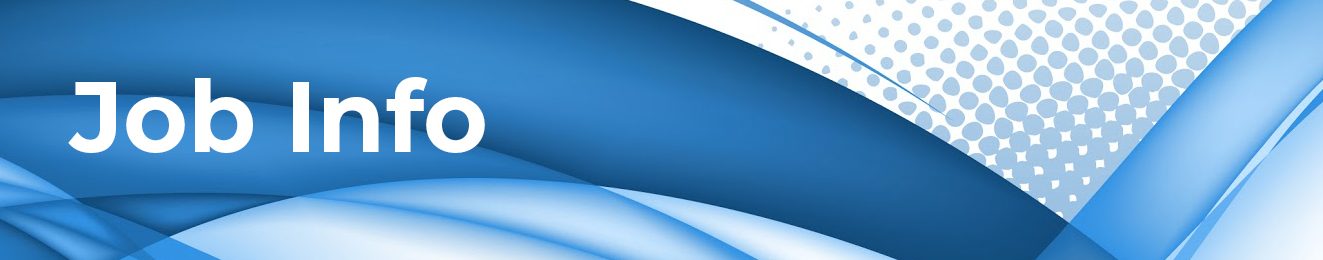 Arts and Recreational servicesThrough the management of museums, zoological and botanical gardens, nature reserves and conservation parks, the arts and recreation services industry is responsible for the preservation of our national heritage and history, as well as for the conservation of habitats and species. The industry also manages performing arts, sporting and physical recreation facilities and venues. The following sectors of the arts and recreation industry offer employment opportunities:Creative and performing arts activitiesGambling activitiesHeritage activitiesSports and recreation activitiesFor more information visit Myfuture. You can find out more about jobs on the Myfuture website. If it is your first visit to the website you will have to register by clicking on Get started now to access job descriptions.Interested in security or policing as a career?There are several employing organisations you can investigate. These include:Queensland Police RecruitingAustralian Federal PoliceAustralian Defence ForceAustralian Secret Intelligence ServiceAustralian Security Intelligence OrganisationAustralian Border ForceQueensland Corrective ServicesQueensland Boating and Fisheries PatrolWhen you are exploring these websites, you can investigate:What are the jobs (and job titles) used by the organisation?What are the duties undertaken in these jobs?Entry requirements – age, education level, tests required, physical/medical requirements, criminal checks, drivers licence, etc.If you get the job, do you have to live away from home?Do they recommend you do specific university or TAFE courses?Would having a second language be an advantage?What is the recruitment process?Frequently Asked QuestionsCan you contact the organisation by email from the website for other questions you might have?It’s important for you to speak with your School Guidance Officer/Counsellor if you find the information difficult to find or understand. They will be your first step to gaining more information or suggestions about a career within the services.Jobs that did not exist 10 years agoPeople talk about how jobs are ‘invented’ all the time … but what are they? Career Profiles is a career and job search guide that has a list of some of the jobs that did not exist 10 years ago. They are:EV Engineers - Electric car engineers work on building and maintaining electric cars.Mobile App Developers - These developers must possess skills for working on projects that range from games to content management systems.Bitcoin Traders – These traders trade is bitcoin on the internet where companies and business use bitcoin instead of traditional currencies.High Frequency Traders - The method of trading utilizing computer-automated algorithmic software for trading assets and is called High Frequency Trading or HFT.Drone Engineers and Drone Operators - Drones were created as a result of the technology wave created by the smartphone industry. Industry need people to fly and maintain drones.Social Media Manager - Social media consultants or managers have become a necessity for all businesses to compete with their rivals.What do Physical Therapist Assistants and Aids do?Physical therapist assistants work under the direction of a licensed physical therapist helping patients recovering from serious illnesses or injuries. Treatment is designed to alleviate pain, improve or recover movement, and prevent permanent injuries. Physical therapist assistants may assist people recovering from serious accidents, heart attacks, strokes, head or spinal injuries, or immobility resulting from birth defects. They work in the following industries: physical therapy, speech therapy, audiology offices, state and private hospitals, retirement and nursing care facilities, home care services and doctors’ officers.Miscellaneous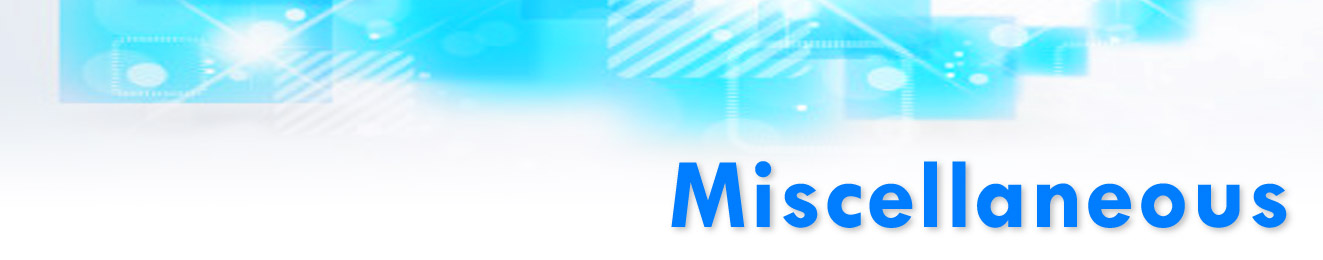 Join the YMCA Queensland Youth ParliamentAre you interested in community issues? Then you might be interested in joining the YMCA Queensland Youth Parliament (QYP). The program is wholly run by an executive team, all under the age of 25; truly making it a program by young people, for young people. If you are between 15 and 25 years of age, you are invited to nominate. Nominations for the 2019 program opened on the 28 January 2019 and close on 17 February 2019.Oxford and Cambridge Summer AcademyThis program is for students aged 14 to 19 years who are interested in a short study experience at Oxford or Cambridge Universities in the United Kingdom. Several sessions of the program are offered during July and August in 2019. Find out more at the Oxford and Cambridge Summer Academy website.The Engineering Link Group ProjectsThe Engineering Link Group, together with host universities, invite students in Years 10 – 12 who are interested in learning about engineering to participate in one of the Engineering Link Projects (ELPs) to be run in Queensland this year. Visit the website for information about ELPs, register to attend and to sign up for updates. The dates and venues for the 2019 ELPs are:1 & 2 July 2019 - CQ Engineering Link Project – CQUniversity, Rockhampton4 & 5 July 2019 - SQ Engineering Link Project – Queensland University of Technology, Brisbane18 & 19 July 2019 - NQ Engineering Link Project – James Cook University, Townsville15 & 16 July 2019 - FNQ Engineering Link Project – James Cook University, Cairns.STEM-Sell:21 May 2019 – Cairns23 May 2019 – TownsvilleOpen Days, Expos and Career Markets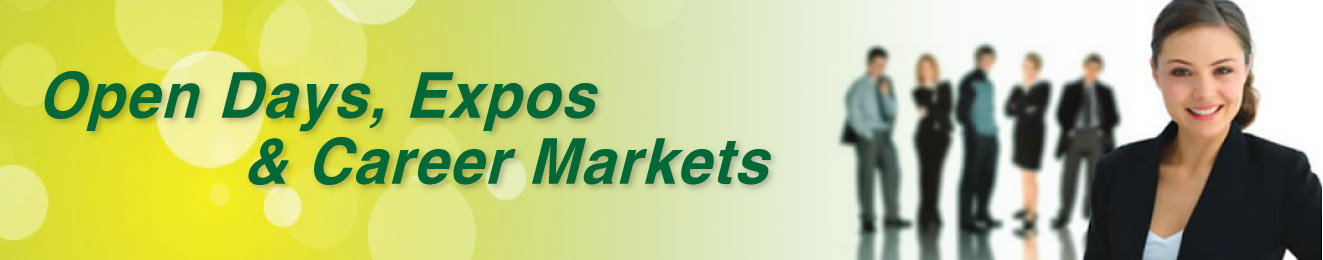 Career and tertiary expos in Queensland in 2019Career and tertiary expos are a great resource for exploring career and course options. At these events, you can talk to representatives from universities, TAFE, private colleges, employers, and industry groups. These events are held throughout Queensland, usually during the first half of the year. They will be reported in later bulletins.City Welcome Festival 2019 & Lord Mayor’s International Student Friendship CeremonyInternational students from all Brisbane education institutions are invited to attend the annual City Welcome Festival and Lord Mayor's International Student Friendship Ceremony. It is a free student festival, where you will be able to experience traditional indigenous Australian culture with a performance by Aboriginal dancers, and connect with student services. The event will be held on Wednesday 6 March 2019 from 3.30pm to 6.30pm at King George Square, Brisbane City. There will be food and entertainment on offer. Each year, the City Welcome Festival attracts thousands of new students to its afternoon of live music, student exhibitions, cultural activities and the Lord Mayor's International Student Friendship Ceremony – a ceremony where students can meet the Lord Mayor of Brisbane and receive their very own friendship certificate.New York Film Academy Open DayNew York Film Academy located on the Gold Coast offers tertiary level courses in film making and acting. Short term and evening courses are also available. The academy will hold an open day on Saturday 9 February 2019 from 10am to 12 pm. Students under 18 years must be accompanied by a parent/guardian. Visit the website to RSVP.University Open Days in Queensland in 2019It is highly recommended to attend an open day event at the university (or universities) you wish to apply to for studies next year. The open day gives you an opportunity to talk to lecturers and current students about the courses you are interested in. You can also check out the campus, the support services offered and social and cultural activities available. Open days usually occur between July and early September each year. This bulletin will inform you of open days as dates become available.World Science Festival BrisbaneDo you wonder what science is all about? Find out through an interesting and entertaining program. The festival will take place between 20 and 24 March 2019 at various venues around Brisbane and regional Queensland. View the program on the festival website. Check out the Apprenticeship Programs before they sell out.Private Provider Updates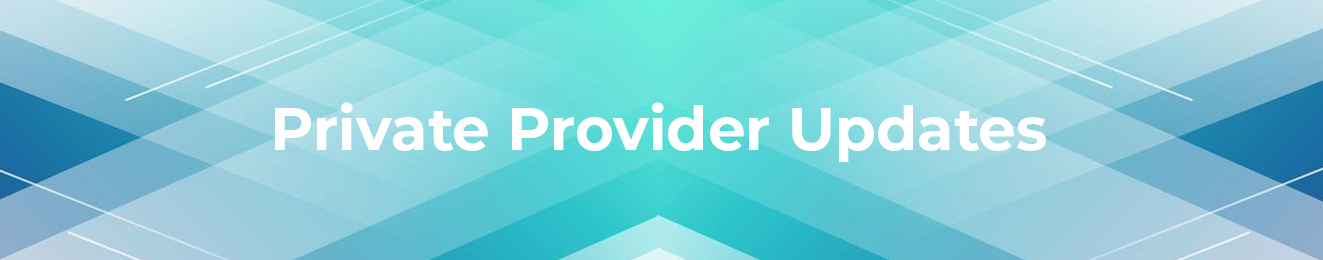 News from Brisbane Arts TheatreThe independent Brisbane Arts Theatre are offering a range of 2019 student workshops . Training is available for students of all ages and skill levels. Visit their website for up to date event details, including:Performing Arts Workshops for ages 8-12, from 9am to 11am on Saturday morningsMusical Theatre Workshops for ages 13-18, from 9am to 11am Sunday morningsTeen Creative Workshops for ages 13-17, from 9am to 11am on Saturday morningsNIDA courses in BrisbaneThe National Institute of Dramatic Art (NIDA) will offer courses in Brisbane again in 2019. Courses begin on 9 February 2019 with locations across Brisbane.  Visit NIDA website for upcoming events:Drama for Grades 7 -10, Chapel HillDrama for Grades 7-10, Kelvin GroveDrama for Grades 9-10, BrisbaneDrama for Grades 7-8, BrisbaneNext Stages for Grades 7-10, BrisbaneActing on Screen Grades 7-10, BrisbaneActing for Grades 11-12, BrisbanePhotography and Video Production workshops at QSFTThe Queensland School of Film and Television (QSFT) offer workshops in 2019. QSFT specialises in training programs to support the development of professional knowledge and skills. Students will gain skills and knowledge to industry professional standards. Visit the QSFT news updates and Courses for more information including:Shoot It!  Introduction to PhotographyFilm It!  Introduction to Video ProductionRecord It!  Introduction to Sound WorkshopEdit It!  Introduction to Editing WorkshopWrite it! Introduction to Script Writing WorkshopDirect it!  Introduction to Directing Workshop QTAC and Tertiary Entry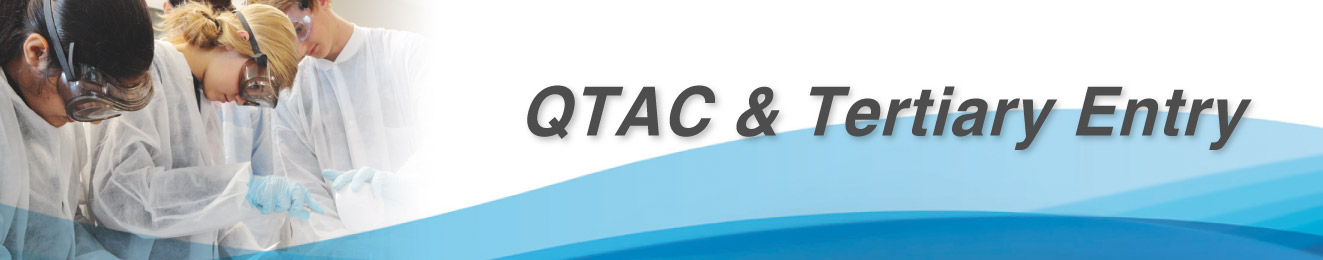 No more UMAT ... it has become the UCAT (the University Clinical Aptitude Test)UMAT is NO LONGER needed for entry into Medicine or Dentistry at certain universities across Australia and New Zealand. It has been replaced by the University Clinical Aptitude Test (UCAT). Not all universities require you to sit and pass the UCAT so it is best to check each universities’ application/prerequisite requirements. Registration and test bookings for UCAT opens on 1 March 2019 and closes on 17 May 2019.Visit the UCAT website and find information about UCAT ANZ :Dates and feesTest formatUniversities requiring UCATRegistration and BookingConcession schemePractice tests and resourcesResultsHow can I prepare for UCATUCAT is a very different testing process. While you can’t study specific content for UCAT, it is important to prepare for the test. The most effective preparation is to practice sitting for the test, using the same conditions and time limits as the real test. The UCAT website has practice tests that you can access, participate in a question and or tour tutorials and question banks.Several organisations offer preparatory courses for students who plan to sit for UCAT.  These include:MedEntryMedStartMedViewNational Institute of Education Note the following from the official UCAT website:‘Candidates should be aware that whilst there are many commercial companies publishing books and offering coaching for our test, the UCAT ANZ Consortium does not work with any of these companies or endorse the use of their materials. Taking advantage of these opportunities can cost candidates a great deal of money and we would advise you to be sceptical about claims they can help you do well in the test by coaching.Commercial organisations will be using items that are not necessarily of the standard you will encounter in the UCAT and this may distort your performance whilst practising. Screen views may be different and commercial organisations are unlikely to include the new item types which you may encounter in your test. They may also not replicate the UCAT scoring accurately and may give misleading indicators of your anticipated UCAT score.We therefore strongly advise candidates to use the official Practices Tests and Question Banks on our website, and to be cautious about using resources from any commercial providers as these are not affiliated with UCAT in any way.’This is all new... what do I have to do to get into a University course in 2020?In Queensland, you apply for most tertiary courses through the Queensland Tertiary Admissions Centre (QTAC).  QTAC is a non-government, not-for-profit organisation.  It processes applications on behalf of Queensland universities, some interstate universities, TAFE Queensland and some private colleges.Each year in June, QTAC distributes the QTAC Guide to all Year 12 students in Queensland.  This book contains information about the application and offer process and the courses offered through QTAC for that year.  The guide provides course information for over 1600 courses and details on the application process. It is wise to double check this information on their website.The online application usually opens in early August and closes in December for most offer rounds.  QTAC make offers to students from November through to February. Year 12 students can change their course preferences (for most courses) after they have submitted their application, but this must be done within the specified QTAC guidelines/timeframe set out in the QTAC book and on their website.Through QTAC you can apply for up to six courses at different institutions.  However, you only receive one course offer per offer round.  It is recommended that you connect with QTAC on Facebook, Twitter, Instagram and YouTube for important news updates.Apply directly to Queensland education institutions that do not use the services of QTAC.  Queensland students can apply for interstate courses through interstate tertiary admissions centres (the exception is Tasmania where you apply directly to the University of Tasmania).  To find out more about universities in Australia and the courses they offer, visit:QILTThe Good Universities GuideRate your UniNot sure what all the terms mean? Visit QTAC’s online dictionary for more help.Which universities require UCATThe UCAT ANZ is a compulsory entry requirement for the Australia and New Zealand Consortium universities.  You are required to sit the test by 31 July 2019 if you are intending to apply for entry in 2020 to a relevant course or programme listed below.  UCAT results cannot be carried over from one year to the next, i.e. results from UCAT ANZ 2019 can only be used to apply for courses commencing in 2020.Some pathways to medicine/dentistry/clinical sciences will not require the UCAT. For some applicants a different test may be required.   You should always check each university’s entry requirements for the course or program requirements which you intend to apply before booking a test. There are no general exemptions from the test. Study Skills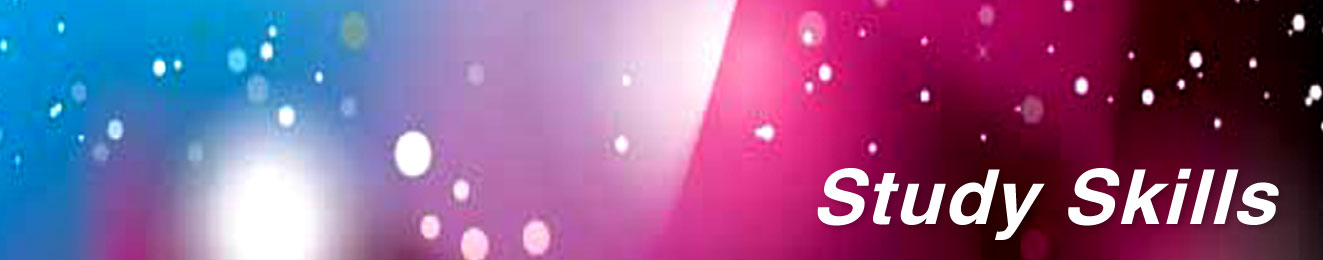 A checklist for study in 2019It is the start of a new school year. This is the perfect time to polish your study skills. The following checklist will help get you started:Learning environment: find a place to study without distractions. It should be somewhere quiet, without a TV, music, computer or mobileFocus and structure: consider studying the hard subjects first, when you’re most alert and focusedTime management: have a specific time of the day for studying and make it the same time every day if possible. Let friends and family know your allocated daily study time, and ask them not to disturb you. Put your study schedule on the fridgeConcentration and breaks: work out how long you can concentrate before you lose focus. It’s going to be different for everyone, so keep track of your ideal concentration time. Then take breaks when you’re approaching your limit. Limit breaks to five minutesPreparation: ensure you have everything you need close by (e.g. books, notes, pens, pads, etc.)Healthy Eating: avoid eating a large meal before studying, as it can make you drowsyGet started: start studying when you say you will. Delaying the start will only make the task harderOne thing at a time: multitasking may sound smart, but it means you’re not giving each task your full attentionGet in early: never study too close to going to sleep. Give yourself at least half an hour of relaxation before turning in. Sleep is essential to achieving your bestUniversities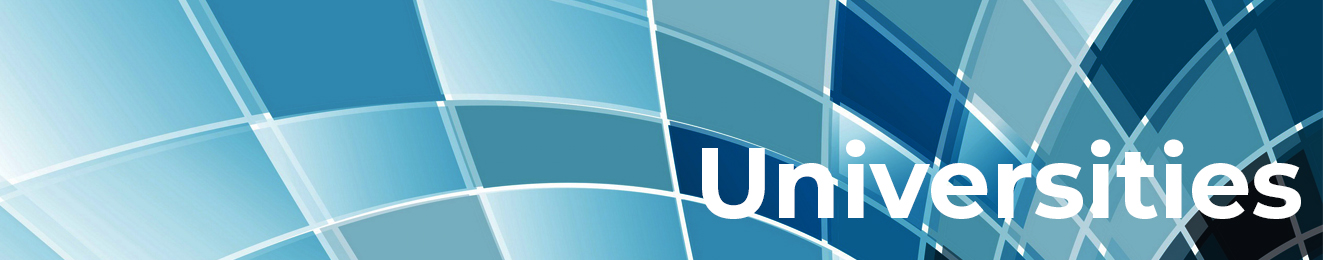 Are you a future University of Melbourne student?The University of Melbourne has a Future Students website to help you explore the university, its courses and application processes. Explore the website and find information, including:Find a courseHow to Apply Entry RequirementsSupport servicesConnect with University MelbourneYou can also subscribe to the MyMelbourne monthly newsletter on the Future Students website.CQU: CQUniversity a brief overviewLocations - CQU has 16 campuses including newly merged regional Queensland campuses in Gladstone, Emerald, Mackay and Rockhampton along with existing campuses in Adelaide, Bundaberg, Brisbane, Cairns, Gladstone, Mackay, Melbourne, Perth, Rockhampton, Noosa, Sydney and Townsville. Other locations for CQU are currently established in Biloela, Broome, Busselton, Charters Towers, Cooma, Geraldton, Karratha and Yeppoon. Visit the Locations webpage for more information about these campuses/centres.Range of courses – CQU offers apprenticeships and traineeships, TAFE courses and university programs. Visit the home page of the CQU website for links to the fields of study available. Modes of study include on-campus, full-time, part-time and distance education depending on the course.Pathways - There are several pathways into degrees at CQU. These include certificate and diploma vocational courses and the Skills for Tertiary Education Preparatory Studies (STEPS).Start Uni Now (SUN) – SUN enables students in Years 11 and 12 (Year 10s are eligible for Term 3, November intake only) to study CQU subjects while still at school. The application due date for Term 1, is 15 February 2019. You may be eligible for direct entry into a degree program at the end of Year 12 if you pass at least one SUN subject from a degree program. Visit the SUN website to see if SUN is for you.CQU YouTube site has videos on the CQU locations and courses. They are brief and will give you a good overview of CQU and what it offers.GU: The GriffithBUSINESS Year 12 ProgramThis program provides an opportunity for high-achieving Year 12 business students to experience university first-hand. Students participate in a minimum of two workshops based around the theme of social entrepreneurship and innovation, as well as an online employability.GU: Explore GriffithStart your exploration of Griffith University on the Study at Griffith webpage. Learn about Griffith campuses and courses, university life and much more.GU: GriffithBUSINESS Ambassadors ProgramThis program is for capable students in Years 10 and 11 who are currently studying a business subject to become Business Ambassadors. Ambassadors meet three times a year to participate in workshops on nominated topics. Visit the website for more information. If you are interested in being a Business Ambassador for your school, talk to your business teacher as you need to be nominated by your school.JCU: James Cook UniversityIf you live in North Queensland, or you have always wanted to, JCU offers many course options. JCU’s main campuses are in Cairns and Townsville. It has smaller campuses in Brisbane (which offers courses to international students), Mackay, Mount Isa, Thursday Island and Singapore. Visit the Campuses site for more information about these locations.Use the JCU home page to browse the courses on offer. JCU is one of the world’s leading institutions focusing on the tropics. Courses prepare students for issues facing northern Australia and the tropics, due to its unique location. Prospective students and their parents are welcome to visit the JCU campuses. Guided campus tours are available and need to be booked at least two weeks in advance. Before you go, you can explore the Cairns and Townsville campuses via interactive maps. You can also access accommodation options available.QUT: 2019 STEM workshopsQUT’s STEM workshops are focused on extending students physics, engineering and mathematics knowledge to real-word applications. Visit their 2019 workshops website for more information regarding upcoming Science, Coding, Engineering and Mathematics workshops.QUT: Applications are open for QUT’s 2019 High School STEM InternshipsStudents in Year 12 can apply to undertake a week-long work placement in QUT’s state of the art science and engineering facilities, where students will work in small groups on a research project of choice. You must meet eligibility requirements for entry to this program. Visit the website for more information. Applications open in January 2019.QUT: BlueShift business case competitionThis competition is for students in Years 11 and 12 from all over the world. In teams of three to four, students are required to analyse and prepare a written solution to a real-life business case. The best teams will present their ideas to a panel of judges at QUT Gardens Point campus in May 2019.  Registrations are now open and will close on 3 March 2019. Visit the BlueShift competition website for information about eligibility, how to enter and prepare for the competition.QUT: Why choose QUT?As a Year 12 student, it is not too early for you to begin exploring your tertiary options for 2020. The QUT website section for high school students will help you start your exploration of the options available at QUT.UQ: 2019 UQ Science Ambassador ProgramThrough this program, science teachers nominate up to four Year 11 students to interact with UQ and assist their school's science teachers to raise the profile of science in the school. If you are in Year 11 and are interested in being a part of this program, talk to your science teacher and visit the website. Applications are open now.UQ: Are you a future student of UQ?Access the Future Students page on UQ’s website to start your exploration of courses available at UQ. Find out about pathways to UQ and the activities you can participate in as a high school student.UQ: Register now for Experience Science 2019If you are in Years 10 – 12, the Experience Science 2019 program at the St Lucia campus provides an opportunity to find out what it’s like to study science at UQ and how science is applied in industry and everyday life. The event will be held in July 2019. Contact your Science teacher or Guidance Officer/Counsellor if you are interested in attending this program as registrations are usually made through your school. Visit the Experience Science website for more information.UQ: Taste of LanguagesIn February 2019 the School of Languages and Cultures at UQ is offering a series of interactive sessions for students and their teachers in specific languages - Chinese, French, Japanese, Spanish and German. Interested students should talk to their language teacher or Guidance Officer/Counsellor about attending as registrations are through your school. See the Upcoming Events website for details.USC: Head Start with the University of the Sunshine CoastUSC’s Headstart program gives students in Year 11 and 12 an opportunity to study USC courses while still completing high school. Students can get a taste of university life and prepare for future study while working towards a USC degree, expanding their knowledge and interacting with university staff and students. Headstart courses are available at the following campuses: Sunshine Coast, Caboolture, Fraser Coast, Gympie, Noosa and South Bank. View available courses.USC offers a range of outreach programs to secondary students on careers, secondary STEM outreach programs, creative writing excellence program, sport for thought and indigenous services engagement activities. USC’s outreach programs focus on connecting students with experiences that develop confidence and aspirations for further education after high school. Check out the USC’s Secondary outreach programs website for more information.You can keep up to date with the latest news from USC by signing up to their email database.USQ: Head Start at the University of Southern QueenslandUSQ’s Head Start program gives students in Years 10, 11 and 12 an opportunity to study a university subject while still at school. Successful completion of certain subjects could lead to guaranteed entry and academic credit into related degrees at USQ. The closing date for applications for Semester 1, 2019 is 18 February 2019. On campus Orientation events, will be held at the Toowoomba Campus on 19 February 2019 and the Springfield Campus on 20 February 2019. Find out more by visiting the Head Start website.Upcoming Events:Upcoming Events:29/01/2019 to 17/03/20192019 Queensland Training Award NominationsUpcoming Events:Upcoming Events:01/03/2019ADF Gap Year Applications openUpcoming Events:Upcoming Events:18/03/2019 to 22/03/2019Army In Motion: Maritime, Technical Trades, Hospitality and Support Overview (Closing Date 24/02/2019)
Townsville02/04/2019 to 04/04/2019HMAS Cairns Navy Overview (Closing Date 03/03/2019)
Cairns08/04/2019 to 12/04/2019Army Aviation – 5th Aviation Regiment (Closing Date 03/03/2019)
TownsvilleUpcoming Events:Upcoming Events:30/01/2019Caloundra Defence Leaders Information Session
Caloundra30/01/2019Brisbane Women in Defence Information Session31/01/2019Mount Isa Parents & Teachers Defence Careers Night
Mount Isa31/01/2019Cairns Trade Careers Information Session
Cairns04/02/2019Gold Coast Parents & Teachers Defence Careers Information Session
Robina, QLD06/02/2019Proserpine Parents & Teachers Defence Careers Night
Proserpine, QLD07/02/2019Mackay Parents & Teachers Defence Careers Night
Mackay, QLD07/02/2019Cairns Management & Leadership: Defence Officers Information Session
Cairns, QLD11/02/201911/02/2019 Sunshine Coast Women in Defence Information Session
Maroochydore, QLD11/02/2019Rockhampton Parents & Teachers Defence Careers Night
Rockhampton, QLD11/02/2019Weipa Parents & Teachers Defence Careers Night
Weipa, QLDUpcoming Events:Upcoming Events:29/01/2019 to 22/02/2019St Kilda Film Festival Online Entry29/01/2019 to 03/03/2019QUT: BlueShift Competition Online Entry29/01/2019 to 04/03/2019Future BNE Challenge – World Science Festival Brisbane
Brisbane, QLD30/01/2019 to 07/06/2019MINDS Creative Sustainability Challenge Online Entry30/01/2019 to 08/06/2019Ekka: Education on Show Competition
Brisbane, QLD04/02/2019 to 12/03/2019International Mathematical Modelling Challenge (IM2C) Online Entry20/03/2019Future BNE Challenge – World Science Festival Brisbane
Brisbane, QLDAutomotive ElectricianMotor Mechanic (General)Diesel Motor MechanicMotorcycle MechanicPanel beaterVehicle PainterBricklayerCabinet MakerPainting Trades WorkerStonemasonGlazierRoof TilerWall and Floor TilerCivil Engineering ProfessionalsSheetmetal Trades WorkerAircraft Maintenance Engineer (Avionics/Mechanical)Metal Fitters and MachinistsLocksmithSonographerOptometristPhysiotherapistUpcoming Events:Upcoming Events:04/03/2019 to 28/03/2019Tuckwell Scholarship Applications Open Online EntryUpcoming Events:Upcoming Events:06/02/2019Student Exchange Australia and New Zealand: Information Session
Brisbane, QLD07/02/2019Southern Cross Cultural Exchange: Information Sessions
Brisbane, QLD13/02/2019World Education Program: Information Session Brisbane
Brisbane, QLD05/03/201905/03/2019 World Education Program: Information Session Gold Coast
Southport, QLD14/03/2019World Education Program: Information Session Sunshine Coast
Bokarina, QLD25/05/2019World Education Program: Information Session Cairns
Cairns, QLD05/08/2019World Education Program: Information Session Townsville
Townsville, QLD07/08/2019World Education Program: Information Session Toowoomba
Toowoomba, QLD07/08/201907/08/2019 World Education Program: Information Session Mackay
Mackay, QLDUpcoming Events:Upcoming Events:30/06/2019 to 04/07/2019UQ Future Experiences in Agriculture, Science and Technology (FEAST) in 2019Upcoming Events:Upcoming Events:29/01/201929/01/2019 YMCA Queensland Youth Parliament OnlineUpcoming Events:Upcoming Events:21/05/2019STEM -Sell
Cairns23/05/2019Stem-Sell
Townsville01/07/2019 to 02/07/2019Central Queensland Engineering Link Project
Rockhampton, QLD04/07/2019 to 05/07/2019South Queensland Engineering Link Project
Brisbane, QLD15/07/2019 to 16/07/2019Far North Queensland Engineering Link Project
Cairns, QLD18/07/2019 to 19/07/2019North Queensland Engineering Link Project
Townsville, QLDUpcoming Events:Upcoming Events:06/03/2019City Welcome Festival 2019 & Lord Mayor’s International Student Friendship Ceremony
Brisbane, QLDUpcoming Events:Upcoming Events:09/02/2019New York Film Academy Open Day
Gold Coast, QLDUpcoming Events:Upcoming Events:20/03/2019 to 24/03/2019World Science Festival Brisbane
Brisbane, QLDUniversity Course or Programme The University of Adelaide Medicine, Dental Surgery, Oral Health Curtin University Medicine Monash University Medicine  The University of Newcastle / University of New England Joint Medical Program  The University of New South Wales Medicine   The University of Queensland Medicine (provisional entry),Dental Science University of Tasmania  Medicine  The University of Western Australia  Medicine (Direct Pathway), Dental Medicine (Direct Pathway) Western Sydney University MedicineThe University of Auckland MedicineUniversity of Otago Medicine, Dental SurgeryUpcoming Events:Upcoming Events:01/03/2019 to 17/05/2019Registration and booking of test time opens for UCAT 201901/07/2019 to 31/07/2019UCAT testing by appointment beginsUpcoming Events:Upcoming Events:29/01/2019 to 15/02/2019CQUni: Start Uni Now (SUN) Applications Term 1, 2019
Online29/01/2019 to 21/06/2019CQUni: Start Uni Now (SUN) Applications Term 2, 2019
Online29/01/2019 to 18/10/2019CQUni: Start Uni Now (SUN) Applications Term 3, 2019
Online30/01/2019CQUni: STEPS Information Session Multiple locations:
Brisbane, Bundaberg, Cairns, Gladstone, Mackay, Noosa, Rockhampton, Sydney and Townsville04/02/2019CQUni: STEPS Information Session
Online07/02/2019CQUni: Online Chat Session
OnlineUpcoming Events:Upcoming Events:29/01/2019 to 03/03/201929/01/2019 to 03/03/2019 QUT: BlueShift Competition
Online29/01/2019 to 26/03/2019QUT’s 2019 High School STEM Internships
BrisbaneUpcoming Events:Upcoming Events:11/02/2019Taste of French
UQ Brisbane,12/02/2019UQ: Taste of Chinese
UQ Brisbane13/02/2019UQ: A Taste of Spanish
UQ Brisbane14/02/2019A Taste of German
UQ Brisbane14/02/2019A Taste of Japanese Day 1
UQ Brisbane15/02/2019A Taste of Japanese Day 2
UQ Brisbane